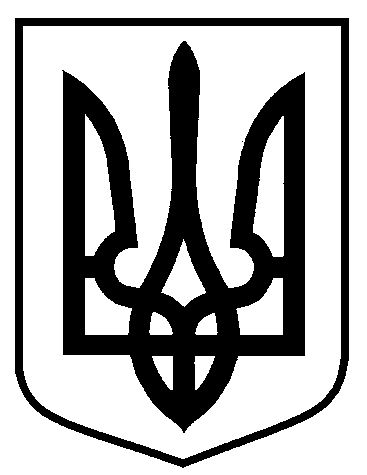 Сумська міська радаВиконавчий комітетРІШЕННЯ       від                     №На підставі заяви замовника та наданих документів, відповідно до      статті 8-1 Житлового кодексу Української РСР, Порядку переведення дачних і садових будинків, що відповідають державним будівельним нормам, у жилі будинки, затвердженого постановою Кабінету Міністрів України від 29 квітня 2015 року № 321, керуючись статтею 40 Закону України «Про місцеве самоврядування в Україні», виконавчий комітет Сумської міської ради ВИРІШИВ:Перевести садовий будинок загальною площею 124,0 кв.м. у садівничому кооперативі «Любитель», ділянка № Х, м. Суми, який є власністю громадянки Замовник 1, в жилий.В.о. міського головиз виконавчої роботи                                                                      В.В. Войтенко       Кривцов 700-103Розіслати: Кривцову А.В., заявнику.Про переведення садового будинку у жилий у садівничому кооперативі «Любитель», ділянка № Х